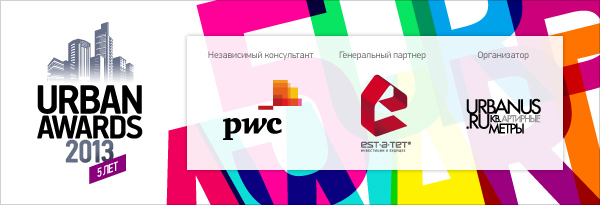 МЖК: особенности форматаИнтерес к малоэтажным жилым комплексам у покупателей явно растет. Вместе со спросом растет и предложение. В Подмосковье за последние пару лет появилось очень много малоэтажных жилых комплексов. Благодаря всеобщему интересу к новому формату жилья, оргкомитет премии Urban Awards 2013 учредил номинацию «Лучший малоэтажный жилой комплекс», где партнером выступает строительная компания Росстройинвест. Портал Urbanus.ru решил выяснить, почему формат малоэтажной застройки стал так популярен среди покупателей. №1: Качественная среда обитанияСовременный малоэтажный жилой район позволяет объединить все плюсы городской и загородной жизни. Выбирая недвижимость, обратите внимание, что качество — это совокупность большого количества факторов. Это не только хорошо построенный дом, это целый комплекс характеристик — эстетически-продуманный архитектурный облик, эргономические планировки квартир, большое количество зеленых насаждений, огороженные от автомобильного движения дворы и площадки для отдыха, а также комплексное оснащение необходимой инфраструктурой — детскими садами и школами, поликлиниками и спортивными центрами, магазинами и паркингами — в пешей доступности. Все это очень сложно реализовать в проектах многоэтажных жилых комплексов, сама их суть подразумевает строительство на небольшой территории, для МЖК, напротив, не редко выделяются значительные земельные массивы.№2: БезопасностьОсновная часть покупателей квартир в МЖК — это семьи с детьми. А там, где есть дети, должно быть спокойно и безопасно. Эксперты характеризуют два типа безопасности — безопасность как услуга и безопасность как внимание. В первом случае, это охраняемый въезд на территорию комплекса или даже двора, пост со шлагбаумом и дежурным охранником, служба консьержей, оснащение видеокамерами и штатом сотрудников, отслеживающих картинку на мониторе. Комплексная услуга, требующая оплаты из кармана жильцов. Для многоквартирных домов это особенно актуально, поскольку в них проживает огромное количество людей. Зачастую соседи по площадке даже не знают друг друга, поэтому незнакомый человек, открывающий дверь в соседнюю квартиру, как правило, не вызывает вопросов. Между тем, именно в многоэтажных комплексах самый высокий процент квартирных краж и угонов автомобилей.Безопасность комплекса обеспечивает охраняемый въезд на территорию (МЖК «Александровский»)В МЖК же по самой структуре предложения формируется единая социальная среда — практически все жители это семейные пары, чаще всего с детьми, порой и со старшим поколением родителей. Небольшое количество соседей, с одной стороны, предполагает некоторую уединенность, а с другой — позволяет наладить добрые отношения, познакомиться поближе. Люди всегда чувствуют себя спокойнее в окружении знакомых. Выбирая недвижимость, стоит обратить внимание на криминогенную обстановку района, в котором планируете совершить покупку. Не секрет, что самый высокий уровень преступности в Санкт-Петербурге — в Центральном, Фрунзенском, Кировском и Невском районах Санкт-Петербурга. Самыми безопасными по праву считаются Красногвардейский, Петроградский и Пушкинский.№3: ПаркингиУрбанистический пейзаж, в котором дворы и детские площадки сплошь заставлены автомобилями, а приезжающему с работы жильцу приходится парковать машину за квартал от своего дома и 20 минут идти пешком — ни для кого не нов. С этой проблемой сталкиваются как жители центра Петербурга, так и жильцы спальных районов. Рано или поздно встает вопрос о покупке места на паркинге в своем жилом комплексе, если он есть. И тут снова актуально задуматься о стоимости. Зачастую в высотных домах застройщики делают заглубленный паркинг, причина все та же — острый дефицит земли под застройку и ее высокая стоимость. Цена покупки одного машиноместа в новом ЖК составляет порядка 800 тысяч — 1 млн рублей. В высотках машиноместо — дефицитный, а потому дорогой продукт. В МЖК местом на парковке можно оснастить практически каждую квартиру, так как нет дефицита площади. Поэтому и стоимость его будет почти в 2 раза меньше.№4: Оплата коммунальных услугВ этой части речь пойдет не столько о сравнении малоэтажных жилых комплексов с высотным домостроением, сколько о выборе между покупкой в МЖК и загородном коттеджном поселке. Многие семьи, выбирая новое жилье в тихих местах ближе к границам Петербурга, стоят на распутье — купить недвижимость в городе или в пригородных кварталах Ленобласти? В качестве альтернативы частным домам и коттеджам большой популярностью пользуются таунхаусы. И тут возникает резонный вопрос — какой будет разница в оплате услуг ЖКХ для городских и загородных проектов?Современный малоэтажный район обладает множеством преимуществ — с одной стороны это идеальное место для отдыха, с другой — в пешей доступности все необходимые объекты инфраструктуры (МЖК «Павловские усадьбы»)Эксперты рынка обращают внимание покупателей, что в городской черте оплата будет производиться по единой, установленной Комитетом ЖКХ тарифной сетке. В загородных же проектах к оплате за потребленные ресурсы добавится оплата таких услуг, как содержание и эксплуатация дорог, вывоз мусора, уборка снега и прочие. Все эти платежи лягут на плечи жильцов, поэтому совокупная ежемесячная плата может стать неприятным сюрпризом. Средняя сумма оплаты ежемесячной квитанции за квартиру площадью 65 кв. метров в Петербурге составляет 2,5-3,5 тысячи рублей в зависимости от сезона. За городом этот показатель может достигать 10-15 тысяч в месяц, в зависимости от того, какой объем услуг согласны оплачивать жители того или иного коттеджного поселка. Для многих эти расходы в конечном итоге могут рассеять радость от приобретения.№5: Выбор экспертов и покупателейВ последнее время статистика рынка недвижимости демонстрирует уверенно растущий интерес покупателей к пригородным районам Петербурга, где и сосредоточен основной объем предложений в сегменте малоэтажного строительства. Популярность жилья в Пушкине, Павловске, Стрельне, Петергофе объясняется разумными ценами и свободой выбора типа жилья — помимо квартир в высотках тут можно приобрести недвижимость в малоэтажных комплексах, а также таунхаус или коттедж. Строительство идет активными темпами, застройщики сдают сразу по несколько домов, что способствует образованию новых кварталов, оснащенных всей необходимой инфраструктурой. Примерами можно назвать комплекс «Нойдорф-Стрельна» в Петродворцовом районе, жилой малоэтажный комплекс «Петергофская мыза» в Старом Петергофе, «Павловские усадьбы» в Павловске.Приобретая квартиру в МЖК необходимо учитывать вопрос транспортной доступности (МЖК «Нойдорф-Стрельна»)«Что касается Пушкина, то важно учитывать и историческую ценность места, — комментирует Сергей Мкртчян, директор по продажам и маркетингу нового жилого района «Александровский» в г. Пушкине, — Этот город является памятником архитектуры, наследие которого охраняется ЮНЕСКО, и район «Александровский» окружен императорскими резиденциями, дворцами и парками. Все эти достоинства вкупе с доступной ценой позволяют создать здоровую конкуренцию уплотнительной застройке Петербурга».Однако перед потенциальными покупателями зачастую встает еще один серьезный вопрос — вопрос транспортной доступности. Из Пушкина, например, два выезда — через Пулковское и через Московское шоссе. Также от Витебского вокзала до станции «Павловск» идет электричка, 13 минут в пути. Выбирая МЖК, подобные факторы важно детально проанализировать.Если вы ежедневно работаете в городе, то прежде чем покупать квартиру в любом из представленных на рынке МЖК, важно взвесить — все ли вас устраивает в дороге в офис и обратно. Необходимо проделать этот путь несколько раз, чтобы точно убедиться в отсутствие существенных транспортных проблем. И уже тогда принимать взвешенное решение о покупке.